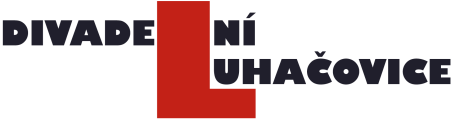 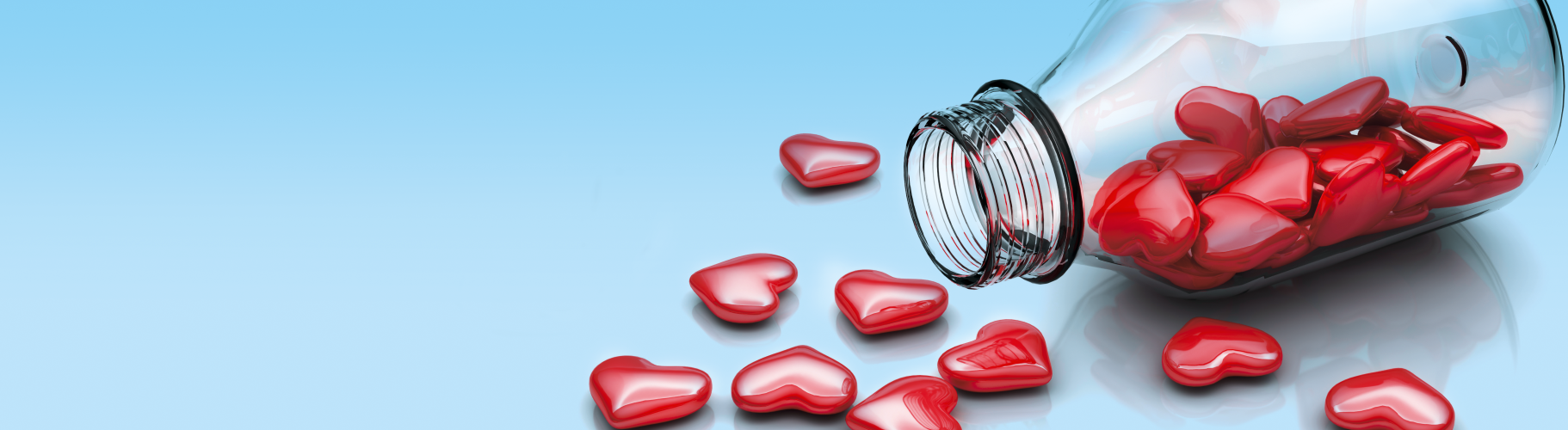 19. ročník přehlídky komorní divadelní tvorby Divadelní Luhačovice 201720. – 26. srpna 2017PREZIDENT PŘEHLÍDKY:	Miloslav MejzlíkKMOTR PŘEHLÍDKY:		Milan Kňažko, nositel Ceny Thálie za rok 2016DIVADELNÍ LUHAČOVICE 2017NEVŠEDNÍ PŘÍBĚHY V NEVŠEDNÍCH HERECKÝCH VÝKONECHPROGRAM:Lázeňské divadlo LuhačovicePondělí 21. srpna 2017 – 19.30 Divadlo v Řeznické PrahaJEŠTĚRKA NA SLUNCI (John Murrell)režie: Jana Kališováhrají:  Hana Maciuchová, Jaroslav SatoranskýSlavná herečka Sarah Bernhardtová a její sluha Pitou v komorně laděné,ale humoru nezbavené hře kanadského autora  Úterý 22. srpna 2017 – 19.30Divadlo v Řeznické PrahaČERVENÁ (John Logan)režie: Viktor Polesnýhrají:  Miroslav Etzler, Martin KrausStrhující drama protikladných uměleckých představ a silných osobnostíStředa 23. srpna 2017 – 19.30 Agentura K. SchauerovéFRIDA KAHLO – KABARET ŽIVOTA (Jakub Maceček, Michal Svatý, Jiří Toufar)režie: Jakub Macečekhrají:  Světlana Nálepková, Martin Sochor, Petr PěknicDivadelně pestré nahlédnutí do neobyčejného života velké mexické malířky Čtvrtek 24. srpna 2017 – 19.30Činoherní studio Bouře PrahaJENOM ŽIVOT (Veronique Olmi)režie: Jaromír Janečekhrají:  Antonie Talacková, Igor Bareš, Michal HnátekManželský souboj po desetiletém půstuPátek 25. srpna 2017 – 19.30MD AgenturaUŽ ZASE MILUJU!režie: Jakub Zindulkahrají:  Michaela Dolinová, Sandra Pogodová, Václav TobrmanDvě Múzy pokušitelky a jeden obyčejný muzikant v původní komedii s písničkami Richarda Pogody a Pavla DostálaSobota 26. srpna 2017 – 19.30Slovácké divadlo Uherské HradištěČARODĚJNICE V KUCHYNI (Caroline Smith)režie: Michal Skočovskýhrají:  Monika Horká, Josef Kubánik, Jaroslava Tihelková, Štěpán GoišHustá komedie z televizní kuchyněDOPROVODNÝ PROGRAM:Hala VincentkaNeděle 20. srpna 2017 – 15.00Vernisáž výstavy Slováckého divadla Uherské HradištěSpolečenský dům – Koncertní sál Lázně LuhačoviceStředa 23. srpna 2017 – 15.00BESEDA – MUDr. Jan Cimický, CSc.: "Paris, mon amour" povídání o Francii a jeho zážitcích z této země, spojené s mnoha hereckými a zpěváckými  osobnostmi.Zahájení: Ing. Ladislava Hašková, ředitelka Divadelních LuhačovicČtvrtek 24. srpna 2017 – 15.00BESEDA – Milan Kňažko a Miloslav MejzlíkModeruje: Mgr. Miloslav Mejzlík, prezident Divadelních LuhačovicTak nezapomeňte:Divadelní Luhačovice jsou lázněmi duše…ZMĚNA VYHRAZENALuhačovice 31. května 2017				                   www.divadelni-luhacovice.czINFORMACE:19. ročník přehlídky komorní divadelní tvorby Divadelní Luhačovice 2017, který se uskuteční ve dnech 20. – 26. srpna 2017 v lázeňském městě Luhačovice, připravují a realizují Divadelní Luhačovice, z. s., ve spolupráci s Lázněmi Luhačovice, a. s. a za finanční podpory Zlínského kraje, města Luhačovice a partnerských firem ze Zlínského kraje. Adresa: Divadelní Luhačovice, z. s.Masarykova 185 763 26 Luhačovice Kontakty:Mgr. Miloslav Mejzlík, prezident přehlídky – m.mejzlik@seznam.czIng. Ladislava Hašková, ředitelka přehlídky – LaHa2005@seznam.czMgr. Luďka Mejzlíková, jednatelka se sponzory – mejzlikovaluda@seznam.czPhDr. Irena Ondrová, jednatelka se sponzory – IrenaOndrova@seznam.czWeb:	 www.divadelni-luhacovice.cz – postupně upravujeme a aktualizujeme! 